UNIVERSIDAD NACIONAL JOSÉ FAUSTINO SÁNCHEZ CARRIÓN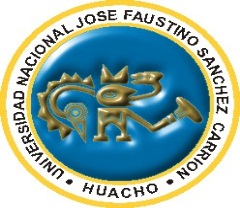 FACULTAD DE BROMATOLOGÍA Y NUTRICIÓN      ESCUELA PROFESIONAL DE BROMATOLOGÍA Y NUTRICIÓNHUACHO-PERÙ2020DATOS GENERALESSUMILLA Y DESCRIPCIÓN DEL CURSOLa asignatura es de naturaleza teórico-práctico donde se orienta perfeccionar el uso del lenguaje 	como instrumento de socialización que permita al estudiante universitario la correcta y eficiente comunicación interpersonal y de masas, desarrollando las capacidades de expresión y comprensión oral, comprensión de lectura y producción de textos, cuidando la sintaxis, la ortografía y difundir el conocimiento producto de la investigación. 	Actualmente el progreso de grandes civilizaciones se debe a que el hombre usa el lenguaje articulado como instrumento de comunicación y de esta manera se requiere entonces mejorar cada vez más las capacidades comunicativas orales y escritas para tener un mejor desempeño en 	cualquier campo de la actividad humana.		La asignatura comprende el desarrollo de los siguientes temas: La teoría Lingüística, ortografía 	general y especial, el texto y su estructura, comprensión de lectura, redacción documentaria e informes técnicos, análisis, exposición y debate de obras y textos seleccionados.	El curso está planteado con un total de 16 semanas, en las cuales se desarrollarán 4 unidades didácticas a través de los ejes siguientes: La comunicación, el lenguaje y la tipología textual, normas españolas y académicas, la lectura y los textos académicos y el ensayo y textos administrativos.COMPETENCIASProduce y comprende diversos tipos de textos teniendo en cuenta su superestructura, macroestructura y microestructura y aplicando una serie de estrategias   lectoras para el desciframiento e interpretación adecuados de los textos aplicados en el aula.CAPACIDADES AL FINALIZAR EL CURSOIV. INDICADORES DE CAPACIDADES AL FINALIZAR EL CURSOV.- DESARROLLO DE LAS UNIDADES DIDÁCTICAS:VI.	MATERIALES EDUCATIVOS Y OTROS RECURSOS DIDÁCTICOSMedios y plataformas virtuales: casos prácticos, pizarra interactiva, Google Meet Repositorios de datos, separatas, textos, enlaces web, videos.Materiales: Computadora, Tablet, Celulares, Internet, pizarra, plumón, mota, libros seleccionados.VII. ESTRATEGIAS DIDACTICASVIII. EVALUACIÓN.Reglamento Académico General R.CU.Nª0105-2016.CU-UNJFSC del 01/03/2016.Art. 121.  Asistencia de clases obligatoria, más del 30% inasistencias injustificadas, desaprueba la asignatura.Artº130. Calificación de carácter cuantitativo vigesimal, escala 0 a 20. Nota promocional mínima es 11. La fracción 0.5 es válido para nota promocional a favor del alumno.Siendo el promedio final (PF), el promedio simple de los promedios ponderados de cada módulo (PM1, PM2, PM3, PM4); calculado de la siguiente manera:		        PM1+ PM2+PM3+PM4		PF=			       4EVIDENCIAS DE CONOCIMIENTO.Responde una prueba escrita del módulo.Desarrolla el cuestionario del módulo.Responde las preguntas de la prueba escrita.Desarrolla las preguntas de la prueba virtualEVIDENCIA DE DESEMPEÑO. Muestra dominio cuando compara comunicación, lenguaje, habla, dialecto, multilingüismo y tipos de textos.Es capaz de redactar textos utilizando las normas de tildación, la puntuación y normas APA.Domina el proceso de lectura, organizar la información, para redactar textos continuos y académicos.Es capaz de redactar documentos administrativos y publicar su producción de manera virtual.EVIDENCIA DE PRODUCTOReporta las actividades desarrollada en cada clase.Presenta las actividades de las clases diarias.Reporta la tarea expuesta en cada clase.Presenta las actividades del módulo presentando argumentos válidos.IX. BIBLIOGRAFIA Y REFRENCIAS WEB.UNIDAD DIDACTICA IACHUGAR (2012). Los textos discontinuos: ¿Cómo se leen? La competencia lectora desde PISA. México. ÁLVAREZ, Graciela y otros (2000). Introducción a la comunicación. Bases para el estudio de los signos. Universidad de Lima, 2da. Edición, Lima.ÁLVAREZ Angulo, Teodoro (2001). Textos expositivos – explicativos y argumentativos. Ed. Octoedro. España 2001.GRACIDA (2012). Los textos continuos: ¿Cómo se leen? La competencia lectora desde PISA.  México.VALLADARES (2008). Manual de ortografía. Mantaro. Lima.UNIDAD DIDÁCTICA II	FERNÁNDEZ (2014). Curso Completo de Lengua Española. UNMSM. Lima. Perú.MARÍN, Marta	 (2008). Lingüística y enseñanza de la lengua. Aique Grupo Editor, 2da edición, Buenos Aires.VILLANUEVA CH., Vidal (1999). Manual de Tildación. UPC Lima. UNIDAD DIDÁCTICA IIIAGUIRRE Y LLAQUE (2011). Redacción académica, Fundamentos y estrategias. PUCP. Lima.ACADEMIA ESPAÑOLA DE LA LENGUA. (2010). Diccionario y Gráficas Oficiales. Madrid. RAE.CASSANY, Daniel (2006). Taller de textos. Leer, escribir y comentar en el aula. Paidós, Barcelona.  CARNEIRO (2011). Manual de Redacción Superior. UNMSM. Lima. Perú.CASAS NAVARRO, Raymundo (2009). Redacción general. Un enfoque pragmalingüístico. Megabyte, 2da edición, Lima.CORTEZ (2011).  Estrategias de comprensión lectora y producción textual. Editorial San Marcos.EZCURRA (2008). Iniciarse en la redacción universitaria. PUCP. Lima.GARCÍA (2012).	El ensayo. Consideraciones teóricas y prácticas. Edit. Limusa, México.NEYRA (2011).	Comprensión y producción textual. Edit. San Marcos, Perú.PINZÁS (2012).	Leer pensando. Introducción a la visión contemporánea de la lectura. Fondo Editorial de la Pontificia Universidad Católica del Perú.UNIDAD DIDÁCTICA IVBECERRA (2013). Redacción Superior en Administración y Educación. 2013. Edit. Ediciones del autor, Perú.CARHUACHI (2010).  	Redacción de documentos administrativos II: Módulos de Trabajo. Ediciones CREC S.A., Perú.CASSANY, Daniel (2006). Describir el escribir. Paidós, Barcelona,  						                     Huacho, mayo del 2020                                  		   _________________________________________				        MG. VARGAS MAGUIÑA, TEÓFILO TOMÁS				                          DOCENTE DEL CURSO1.1 DEPARTAMENTO ACADÉMICOBROMATOLOGÍA Y NUTRICIÓN1.2. ASIGNATURA COMPRENSIÓN Y REDACCIÓN DE TEXTOS1.3. LÍNEA DE CARRERAFORMACIÓN GENERAL1.4. ESPECIALIDAD1.5. AREA CURRICULARFORMACIÓN PROFESIONAL BÁSICA1.6.  PRE RESQUISITOLENGUA CASTELLANA1.7.  CODIGO3A – A4 – 152 – A1.8. CONDICIONOBLIGATORIO1.9. CICLO/SEMESTREII – 2020 - I1.10.  DURACION17 SEMANAS   1.11. HORAS4 HORAS  02T-02P1.12. DOCENTEMG. VARGAS MAGUIÑA TEÓFILO TOMÁS1.14. CORREO ELECTRONICOtomasinnova10@gmail.com1.15. TELÉFONO(01) 5895363  /  960064357CAPACIDAD DE LA UNIDAD DIDÁCTICANOMBRE DE LA UNIDAD DIDÁCTICASEMANAS UNIDAD IConociendo los conceptos y aspectos básicos de la organización del lenguaje identifica los componentes, formas y funciones del lenguaje precisando sus características fundamentales.LA COMUNICACIÓN, EL LENGUAJE Y LA TIPOLOGÍA TEXTUAL1 -4UNIDADIIPrevio conocimiento de la normatividad del español tilde adecuadamente las palabras, coloca los signos de puntuación, usa las letras mayúsculas y letras de escritura dudosa sin error, aplica la norma APA en textos que redacta.NORMAS ESPAÑOLAS Y ACADÉMICAS5-8UNIDADIIIPrevio al estudio de la didáctica de la lectura, lee e interpreta diferentes tipos de textos identificando las ideas, el tema, intención y revisa textos académicosLA LECTURA Y LOS TEXTOS ACADÉMICOS9 -12UNIDADIVConociendo   las características de la redacción formal, redacta textos administrativos y académicos con claridad, coherencia, propiedad y corrección ortográfica.EL ENSAYO Y TEXTOS ADMINISTRATIVOS13 -17NÚMEROINDICADORES DE CAPACIDAD AL FINALIZAR EL CURSO1Describe los elementos y formas de comunicación según las características planteadas.2Contrasta los conceptos de lenguaje, lengua e idioma según la bibliografía actualizada a nivel internacional3Reconoce tipos de párrafos, el tema e ideas principales en variados textos seleccionados4Organiza tipos de textos según su estructura para redactar nuevos textos.5Tilda adecuadamente las palabras que deben llevarla en base a las reglas de tildación general y tilde diacrítica.6Usa adecuadamente los signos de puntuación en textos que produce7Selecciona las citas y referencias en los textos según la norma APA.8Redacta variados textos continuos teniendo en cuenta la estructura textual.9Adquiere hábitos de lectura, usa estrategias para comprender textos.10Presenta organizadores de la información seleccionada en PPT11Escribe textos informativos, argumentativos y artículos científicos usando el estilo APA.12Redacta el ensayo de tema libre considerando la estructura, norma lingüística y el sistema APA.13Selecciona información confiable de documentos, PPT, PDF, Tesis, utilizando Google. com.pe14Publica el ensayo de manera virtual utilizando la herramienta Calameo y EAE.15Presenta los documentos administrativos redactados durante la clase en PPT.16Expone los documentos administrativos redactados al grupo clase en PPT.Unidad Didáctica I: LA COMUNICACIÓN, EL LENGUAJE Y LA TIPOLOGÍA TEXTUALCAPACIDAD DE LA UNIDAD DIDÁCTICA I: Conociendo los conceptos y aspectos básicos de la organización del lenguaje identifica los componentes, formas y funciones del lenguaje precisando sus características fundamentales.CAPACIDAD DE LA UNIDAD DIDÁCTICA I: Conociendo los conceptos y aspectos básicos de la organización del lenguaje identifica los componentes, formas y funciones del lenguaje precisando sus características fundamentales.CAPACIDAD DE LA UNIDAD DIDÁCTICA I: Conociendo los conceptos y aspectos básicos de la organización del lenguaje identifica los componentes, formas y funciones del lenguaje precisando sus características fundamentales.CAPACIDAD DE LA UNIDAD DIDÁCTICA I: Conociendo los conceptos y aspectos básicos de la organización del lenguaje identifica los componentes, formas y funciones del lenguaje precisando sus características fundamentales.CAPACIDAD DE LA UNIDAD DIDÁCTICA I: Conociendo los conceptos y aspectos básicos de la organización del lenguaje identifica los componentes, formas y funciones del lenguaje precisando sus características fundamentales.CAPACIDAD DE LA UNIDAD DIDÁCTICA I: Conociendo los conceptos y aspectos básicos de la organización del lenguaje identifica los componentes, formas y funciones del lenguaje precisando sus características fundamentales.CAPACIDAD DE LA UNIDAD DIDÁCTICA I: Conociendo los conceptos y aspectos básicos de la organización del lenguaje identifica los componentes, formas y funciones del lenguaje precisando sus características fundamentales.CAPACIDAD DE LA UNIDAD DIDÁCTICA I: Conociendo los conceptos y aspectos básicos de la organización del lenguaje identifica los componentes, formas y funciones del lenguaje precisando sus características fundamentales.Unidad Didáctica I: LA COMUNICACIÓN, EL LENGUAJE Y LA TIPOLOGÍA TEXTUALSemanaContenidosContenidosContenidosContenidosEstrategia didácticaEstrategia didácticaIndicadores de logro de la capacidadUnidad Didáctica I: LA COMUNICACIÓN, EL LENGUAJE Y LA TIPOLOGÍA TEXTUALSemanaConceptualProcedimentalProcedimentalActitudinalEstrategia didácticaEstrategia didácticaIndicadores de logro de la capacidadUnidad Didáctica I: LA COMUNICACIÓN, EL LENGUAJE Y LA TIPOLOGÍA TEXTUAL1La comunicación, elementos y formas.Recopila información adecuada sobre la comunicaciónRecopila información adecuada sobre la comunicaciónValora la comunicación como lo indispensable Exposición MagistralDialogo Exposición MagistralDialogoDescribe los elementos y formas de comunicación según las características planteadas.Unidad Didáctica I: LA COMUNICACIÓN, EL LENGUAJE Y LA TIPOLOGÍA TEXTUAL2Lenguaje. Clases. Funciones. Lengua. Habla. Dialecto. Multilingüismo.Establece diferencias entre lenguaje, habla, lengua, dialecto y multilingüismoEstablece diferencias entre lenguaje, habla, lengua, dialecto y multilingüismoMuestra interés por conocer el temaTrabajo de grupo y exposiciónTrabajo de grupo y exposiciónContrasta los conceptos de lenguaje, lengua e idioma según la bibliografía actualizada a nivel internacionalUnidad Didáctica I: LA COMUNICACIÓN, EL LENGUAJE Y LA TIPOLOGÍA TEXTUAL3Párrafo. Tipos. Tema. Idea principalubica los párrafos, tema e ideasubica los párrafos, tema e ideasMuestra por conocer los párrafos, tema e ideasTrabajo individualLluvia de ideasTrabajo individualLluvia de ideasReconoce tipos de párrafos, el tema e ideas principales en variados textos seleccionadosUnidad Didáctica I: LA COMUNICACIÓN, EL LENGUAJE Y LA TIPOLOGÍA TEXTUAL4Tipología textual. Clasificación.Elabora la clasificación de textosElabora la clasificación de textosTiene interés por conocer el temaClases expositivasLecturas seleccionadas.Clases expositivasLecturas seleccionadas.Organiza tipos de textos según su estructura para redactar nuevos textos.Unidad Didáctica I: LA COMUNICACIÓN, EL LENGUAJE Y LA TIPOLOGÍA TEXTUAL4EVALUACIÓN DE LA UNIDAD DIDÁCTICAEVALUACIÓN DE LA UNIDAD DIDÁCTICAEVALUACIÓN DE LA UNIDAD DIDÁCTICAEVALUACIÓN DE LA UNIDAD DIDÁCTICAEVALUACIÓN DE LA UNIDAD DIDÁCTICAEVALUACIÓN DE LA UNIDAD DIDÁCTICAEVALUACIÓN DE LA UNIDAD DIDÁCTICAUnidad Didáctica I: LA COMUNICACIÓN, EL LENGUAJE Y LA TIPOLOGÍA TEXTUAL4EVIDENCIA DE CONOCIMIENTOSEVIDENCIA DE CONOCIMIENTOSEVIDENCIA DE PRODUCTOEVIDENCIA DE PRODUCTOEVIDENCIA DE PRODUCTOEVIDENCIA DE DESEMPEÑOEVIDENCIA DE DESEMPEÑOUnidad Didáctica I: LA COMUNICACIÓN, EL LENGUAJE Y LA TIPOLOGÍA TEXTUAL4Responde una prueba escrita del módulo.Responde una prueba escrita del módulo.Reporta las actividades desarrollada en cada clase.Reporta las actividades desarrollada en cada clase.Reporta las actividades desarrollada en cada clase.Muestra dominio cuando compara comunicación, lenguaje, habla, dialecto, multilingüismo y tipos de textos.Muestra dominio cuando compara comunicación, lenguaje, habla, dialecto, multilingüismo y tipos de textos.Unidad Didáctica II: NORMAS ESPAÑOLAS Y ACADÉMICASCAPACIDAD DE LA UNIDAD DIDÁCTICA II: Previo conocimiento de la normatividad del español tilde adecuadamente las palabras, coloca los signos de puntuación, usa las letras mayúsculas y letras de escritura dudosa sin error, aplica la norma APA en textos que redacta.CAPACIDAD DE LA UNIDAD DIDÁCTICA II: Previo conocimiento de la normatividad del español tilde adecuadamente las palabras, coloca los signos de puntuación, usa las letras mayúsculas y letras de escritura dudosa sin error, aplica la norma APA en textos que redacta.CAPACIDAD DE LA UNIDAD DIDÁCTICA II: Previo conocimiento de la normatividad del español tilde adecuadamente las palabras, coloca los signos de puntuación, usa las letras mayúsculas y letras de escritura dudosa sin error, aplica la norma APA en textos que redacta.CAPACIDAD DE LA UNIDAD DIDÁCTICA II: Previo conocimiento de la normatividad del español tilde adecuadamente las palabras, coloca los signos de puntuación, usa las letras mayúsculas y letras de escritura dudosa sin error, aplica la norma APA en textos que redacta.CAPACIDAD DE LA UNIDAD DIDÁCTICA II: Previo conocimiento de la normatividad del español tilde adecuadamente las palabras, coloca los signos de puntuación, usa las letras mayúsculas y letras de escritura dudosa sin error, aplica la norma APA en textos que redacta.CAPACIDAD DE LA UNIDAD DIDÁCTICA II: Previo conocimiento de la normatividad del español tilde adecuadamente las palabras, coloca los signos de puntuación, usa las letras mayúsculas y letras de escritura dudosa sin error, aplica la norma APA en textos que redacta.CAPACIDAD DE LA UNIDAD DIDÁCTICA II: Previo conocimiento de la normatividad del español tilde adecuadamente las palabras, coloca los signos de puntuación, usa las letras mayúsculas y letras de escritura dudosa sin error, aplica la norma APA en textos que redacta.CAPACIDAD DE LA UNIDAD DIDÁCTICA II: Previo conocimiento de la normatividad del español tilde adecuadamente las palabras, coloca los signos de puntuación, usa las letras mayúsculas y letras de escritura dudosa sin error, aplica la norma APA en textos que redacta.Unidad Didáctica II: NORMAS ESPAÑOLAS Y ACADÉMICASSemanaContenidosContenidosContenidosContenidosEstrategia didácticaEstrategia didácticaIndicadores de logro de la capacidadUnidad Didáctica II: NORMAS ESPAÑOLAS Y ACADÉMICASSemanaConceptualProcedimentalProcedimentalActitudinalEstrategia didácticaEstrategia didácticaIndicadores de logro de la capacidadUnidad Didáctica II: NORMAS ESPAÑOLAS Y ACADÉMICAS5La tildación general. Tildación diacrítica. Tildación de mayúsculas. Casos.Organiza la información seleccionada sobre la teoría de la evoluciónOrganiza la información seleccionada sobre la teoría de la evoluciónValora al hombre como transformador de la sociedad Practica sobre tildación en textos seleccionados Practica sobre tildación en textos seleccionadosTilda adecuadamente las palabras que deben llevarla en base a las reglas de tildación general y tilde diacrítica.Unidad Didáctica II: NORMAS ESPAÑOLAS Y ACADÉMICAS6Los signos de puntuación. Clasificación.Observa el video sobre la cultura y sus variedades para emitir opiniones.Observa el video sobre la cultura y sus variedades para emitir opiniones.Muestra empeño e interés por conocer la cultura y niveles culturalesTrabajo individualClase expositiva.Trabajo individualClase expositiva.Usa adecuadamente los signos de puntuación en textos que produce.Unidad Didáctica II: NORMAS ESPAÑOLAS Y ACADÉMICAS7. La norma académica APA.Leen de manera crítica la guía seleccionada y organizan la informaciónLeen de manera crítica la guía seleccionada y organizan la informaciónValora la diversidad cultural como elemento de identidadExposición magistral, Trabajo en equipo.Exposición magistral, Trabajo en equipo.Selecciona las citas y referencias en los textos según la norma APA.Unidad Didáctica II: NORMAS ESPAÑOLAS Y ACADÉMICAS8Redacción de textos: narrativos, descriptivos, argumentativos.Leen los artículos y noticias sobre la cultura popular, mitos y tradicionesLeen los artículos y noticias sobre la cultura popular, mitos y tradicionesIdentifica y valora la cultura popular y originaria variada.Analiza los videosLecturas seleccionadas.Analiza los videosLecturas seleccionadas.Redacta variados textos continuos teniendo en cuenta la estructura textual.Unidad Didáctica II: NORMAS ESPAÑOLAS Y ACADÉMICAS8EVALUACIÓN DE LA UNIDAD DIDÁCTICAEVALUACIÓN DE LA UNIDAD DIDÁCTICAEVALUACIÓN DE LA UNIDAD DIDÁCTICAEVALUACIÓN DE LA UNIDAD DIDÁCTICAEVALUACIÓN DE LA UNIDAD DIDÁCTICAEVALUACIÓN DE LA UNIDAD DIDÁCTICAEVALUACIÓN DE LA UNIDAD DIDÁCTICAUnidad Didáctica II: NORMAS ESPAÑOLAS Y ACADÉMICAS8EVIDENCIA DE CONOCIMIENTOSEVIDENCIA DE CONOCIMIENTOSEVIDENCIA DE PRODUCTOEVIDENCIA DE PRODUCTOEVIDENCIA DE PRODUCTOEVIDENCIA DE DESEMPEÑOEVIDENCIA DE DESEMPEÑOUnidad Didáctica II: NORMAS ESPAÑOLAS Y ACADÉMICAS8Desarrolla el cuestionario del módulo.Desarrolla el cuestionario del módulo.Presenta las actividades de las clases diarias.Presenta las actividades de las clases diarias.Presenta las actividades de las clases diarias.Es capaz de redactar textos utilizando las normas de tildación, la puntuación y normas APA.Es capaz de redactar textos utilizando las normas de tildación, la puntuación y normas APA.Unidad Didáctica III: LA LECTURA Y LOS TEXTOS ACADÉMICOSCAPACIDAD DE LA UNIDAD DIDÁCTICA III: Previo al estudio de la didáctica de la lectura, lee e interpreta diferentes tipos de textos identificando las ideas, el tema, intención y revisa textos académicosCAPACIDAD DE LA UNIDAD DIDÁCTICA III: Previo al estudio de la didáctica de la lectura, lee e interpreta diferentes tipos de textos identificando las ideas, el tema, intención y revisa textos académicosCAPACIDAD DE LA UNIDAD DIDÁCTICA III: Previo al estudio de la didáctica de la lectura, lee e interpreta diferentes tipos de textos identificando las ideas, el tema, intención y revisa textos académicosCAPACIDAD DE LA UNIDAD DIDÁCTICA III: Previo al estudio de la didáctica de la lectura, lee e interpreta diferentes tipos de textos identificando las ideas, el tema, intención y revisa textos académicosCAPACIDAD DE LA UNIDAD DIDÁCTICA III: Previo al estudio de la didáctica de la lectura, lee e interpreta diferentes tipos de textos identificando las ideas, el tema, intención y revisa textos académicosCAPACIDAD DE LA UNIDAD DIDÁCTICA III: Previo al estudio de la didáctica de la lectura, lee e interpreta diferentes tipos de textos identificando las ideas, el tema, intención y revisa textos académicosCAPACIDAD DE LA UNIDAD DIDÁCTICA III: Previo al estudio de la didáctica de la lectura, lee e interpreta diferentes tipos de textos identificando las ideas, el tema, intención y revisa textos académicosCAPACIDAD DE LA UNIDAD DIDÁCTICA III: Previo al estudio de la didáctica de la lectura, lee e interpreta diferentes tipos de textos identificando las ideas, el tema, intención y revisa textos académicosUnidad Didáctica III: LA LECTURA Y LOS TEXTOS ACADÉMICOSSemanaContenidosContenidosContenidosContenidosEstrategia didácticaEstrategia didácticaIndicadores de logro de la capacidadUnidad Didáctica III: LA LECTURA Y LOS TEXTOS ACADÉMICOSSemanaConceptualProcedimentalProcedimentalActitudinalEstrategia didácticaEstrategia didácticaIndicadores de logro de la capacidadUnidad Didáctica III: LA LECTURA Y LOS TEXTOS ACADÉMICOS9La lectura. Tipos. Niveles. Estrategias. ComprensiónOrganiza la información seleccionada en la guíaOrganiza la información seleccionada en la guíaValora el aporte de la sociología a la educación Utilizan las técnicas de lectura en textos seleccionados. Utilizan las técnicas de lectura en textos seleccionados.Adquiere hábitos de lectura, usa estrategias para comprender textos.Unidad Didáctica III: LA LECTURA Y LOS TEXTOS ACADÉMICOS10Organizadores del conocimiento. ClasificaciónDiseña organizadores para resumir textosDiseña organizadores para resumir textosMuestra interés por conocer los organizadores del conocimientoEn grupos organizan la información seleccionada utilizando organizadoresEn grupos organizan la información seleccionada utilizando organizadoresPresenta organizadores de la información seleccionada en PPT.Unidad Didáctica III: LA LECTURA Y LOS TEXTOS ACADÉMICOS11La redacción. El ensayo. Elección del tema.A través de textos redactados organiza un texto para redactarA través de textos redactados organiza un texto para redactarTiene interés por conocer los procesos para redactar.En forma individual delimitan el tema del ensayo, previa revisión de artículos académicos.En forma individual delimitan el tema del ensayo, previa revisión de artículos académicos.Escribe textos informativos, argumentativos y artículos científicos usando el estilo APA.Unidad Didáctica III: LA LECTURA Y LOS TEXTOS ACADÉMICOS12Desarrollo del ensayo. Conclusión y presentación.Selecciona materiales para redactar textos académicosSelecciona materiales para redactar textos académicosValora la función que cumple la redacción académica.De manera individual realiza el diseño del ensayo para redactar.De manera individual realiza el diseño del ensayo para redactar.Redacta el ensayo de tema libre considerando la estructura, norma lingüística y el sistema APA.Unidad Didáctica III: LA LECTURA Y LOS TEXTOS ACADÉMICOS12EVALUACIÓN DE LA UNIDAD DIDÁCTICAEVALUACIÓN DE LA UNIDAD DIDÁCTICAEVALUACIÓN DE LA UNIDAD DIDÁCTICAEVALUACIÓN DE LA UNIDAD DIDÁCTICAEVALUACIÓN DE LA UNIDAD DIDÁCTICAEVALUACIÓN DE LA UNIDAD DIDÁCTICAEVALUACIÓN DE LA UNIDAD DIDÁCTICAUnidad Didáctica III: LA LECTURA Y LOS TEXTOS ACADÉMICOS12EVIDENCIA DE CONOCIMIENTOSEVIDENCIA DE CONOCIMIENTOSEVIDENCIA DE PRODUCTOEVIDENCIA DE PRODUCTOEVIDENCIA DE PRODUCTOEVIDENCIA DE DESEMPEÑOEVIDENCIA DE DESEMPEÑOUnidad Didáctica III: LA LECTURA Y LOS TEXTOS ACADÉMICOS12Responde las preguntas de la prueba escrita.Responde las preguntas de la prueba escrita.Reporta la tarea expuesta en cada clase.Reporta la tarea expuesta en cada clase.Reporta la tarea expuesta en cada clase.Domina el proceso de lectura, organizar la información, para redactar textos continuos y académicos.Domina el proceso de lectura, organizar la información, para redactar textos continuos y académicos.Unidad Didáctica IV: EL ENSAYO Y TEXTOS ADMINISTRATIVOSCAPACIDAD DE LA UNIDAD DIDÁCTICA IV: Conociendo   las características de la redacción formal, redacta textos administrativos y académicos con claridad, coherencia, propiedad y corrección ortográfica.CAPACIDAD DE LA UNIDAD DIDÁCTICA IV: Conociendo   las características de la redacción formal, redacta textos administrativos y académicos con claridad, coherencia, propiedad y corrección ortográfica.CAPACIDAD DE LA UNIDAD DIDÁCTICA IV: Conociendo   las características de la redacción formal, redacta textos administrativos y académicos con claridad, coherencia, propiedad y corrección ortográfica.CAPACIDAD DE LA UNIDAD DIDÁCTICA IV: Conociendo   las características de la redacción formal, redacta textos administrativos y académicos con claridad, coherencia, propiedad y corrección ortográfica.CAPACIDAD DE LA UNIDAD DIDÁCTICA IV: Conociendo   las características de la redacción formal, redacta textos administrativos y académicos con claridad, coherencia, propiedad y corrección ortográfica.CAPACIDAD DE LA UNIDAD DIDÁCTICA IV: Conociendo   las características de la redacción formal, redacta textos administrativos y académicos con claridad, coherencia, propiedad y corrección ortográfica.CAPACIDAD DE LA UNIDAD DIDÁCTICA IV: Conociendo   las características de la redacción formal, redacta textos administrativos y académicos con claridad, coherencia, propiedad y corrección ortográfica.CAPACIDAD DE LA UNIDAD DIDÁCTICA IV: Conociendo   las características de la redacción formal, redacta textos administrativos y académicos con claridad, coherencia, propiedad y corrección ortográfica.Unidad Didáctica IV: EL ENSAYO Y TEXTOS ADMINISTRATIVOSSemanaContenidosContenidosContenidosContenidosEstrategia didácticaEstrategia didácticaIndicadores de logro de la capacidadUnidad Didáctica IV: EL ENSAYO Y TEXTOS ADMINISTRATIVOSSemanaConceptualProcedimentalProcedimentalActitudinalEstrategia didácticaEstrategia didácticaIndicadores de logro de la capacidadUnidad Didáctica IV: EL ENSAYO Y TEXTOS ADMINISTRATIVOS13Uso de Google. Com.pe para la búsqueda de la información.Accede a Google para seleccionar informaciónAccede a Google para seleccionar informaciónValora el uso de los buscadores para ubicar la información Accede a los buscadores garantizados para seleccionar la información Accede a los buscadores garantizados para seleccionar la informaciónSelecciona información confiable de documentos, PPT, PDF, Tesis, utilizando Google. com.peUnidad Didáctica IV: EL ENSAYO Y TEXTOS ADMINISTRATIVOS14Publicación virtual, caso CALAMEO y EAELee la guía de manera comprensiva y redacta conclusionesLee la guía de manera comprensiva y redacta conclusionesMuestra empeño por conocer las herramientas virtualesParticipa en la videoconferencia para utilizar las herramientas virtualesParticipa en la videoconferencia para utilizar las herramientas virtualesPublica el ensayo de manera virtual utilizando la herramienta Calameo y EAE.Unidad Didáctica IV: EL ENSAYO Y TEXTOS ADMINISTRATIVOS15La redacción Administrativa. El oficio, acta, memorando, el informe.Conoce los procesos y normas para redactar documentosConoce los procesos y normas para redactar documentosMuestra interés por conocer la redacción documentariaTrabajo individualParticipa en videoconferenciaExposiciónTrabajo individualParticipa en videoconferenciaExposiciónPresenta los documentos administrativos redactados durante la clase en PPT.Unidad Didáctica IV: EL ENSAYO Y TEXTOS ADMINISTRATIVOS16Redacción administrativa: solicitud, memorial, carta comercial, Contrato.Elabora organizadores gráficos respecto a las instituciones socialesElabora organizadores gráficos respecto a las instituciones socialesMuestra respeto por la opinión emitida sobre instituciones sociales.Clases expositivasRedacta documentos.Clases expositivasRedacta documentos.Expone los documentos administrativos redactados al grupo clase en PPT.Unidad Didáctica IV: EL ENSAYO Y TEXTOS ADMINISTRATIVOS16EVALUACIÓN DE LA UNIDAD DIDÁCTICAEVALUACIÓN DE LA UNIDAD DIDÁCTICAEVALUACIÓN DE LA UNIDAD DIDÁCTICAEVALUACIÓN DE LA UNIDAD DIDÁCTICAEVALUACIÓN DE LA UNIDAD DIDÁCTICAEVALUACIÓN DE LA UNIDAD DIDÁCTICAEVALUACIÓN DE LA UNIDAD DIDÁCTICAUnidad Didáctica IV: EL ENSAYO Y TEXTOS ADMINISTRATIVOS16EVIDENCIA DE CONOCIMIENTOSEVIDENCIA DE CONOCIMIENTOSEVIDENCIA DE PRODUCTOEVIDENCIA DE PRODUCTOEVIDENCIA DE PRODUCTOEVIDENCIA DE DESEMPEÑOEVIDENCIA DE DESEMPEÑOUnidad Didáctica IV: EL ENSAYO Y TEXTOS ADMINISTRATIVOS16Desarrolla las preguntas de la prueba virtualDesarrolla las preguntas de la prueba virtualPresenta las actividades del módulo presentando argumentos válidos.Presenta las actividades del módulo presentando argumentos válidos.Presenta las actividades del módulo presentando argumentos válidos.Es capaz de redactar documentos administrativos y publicar su producción de manera virtual.Es capaz de redactar documentos administrativos y publicar su producción de manera virtual.PROCEDIMIENTOSACTIVIDADES DE APRENDIZAJEINTERROGANTES O PROBLEMAS PRIORITARIOS.Cognitivas1.1. Exposiciones orales y prácticas calificadas1.2. Conferencias1.3. Seminarios entrevistas 1.4. Enseñanza en grupo1.1. Aplicación del conocimiento en situaciones nuevas1.2. Desarrollo de actividades individuales, socializadas1.3. Diseñara instrumentos de evaluación a partir de los indicadores previstos para evaluar a las capacidades y actitudes del estudianteFormativas2.1. Participación creadora2.2.Valoración2.3. Juicio critico2.4. Formación profesional2.1.Formulación de preguntas reflexivas sobre dudas y confesiones2.2. Desarrollo de sesiones de inter aprendizaje2.3 ¿Realizara un Análisis de la Realidad educativa?Aplicativas3.1. Trabajo dirigido3.2 Dinámicas grupales3.3.Trabajos de grupo3.4.Glosario3.5.Meta cognición 3.1.Discusión de contenidos no comprendidos3.2 ¿Estará preparado según la curricula de la U, para la educación de Inclusión?3.3. ¿Pondrá en práctica sus saberes previos y entrara en conflicto con  el nuevo aprendizaje aprendido para bien?VariablePonderacionesPonderacionesUnidades Didácticas denominadas MódulosVariableP1P2Unidades Didácticas denominadas MódulosEvaluación de conocimiento30%20%El ciclo académico comprende 04 Módulos. Evaluación de Producto35%40%El ciclo académico comprende 04 Módulos. Evaluación de Desempeño35%40%El ciclo académico comprende 04 Módulos. 